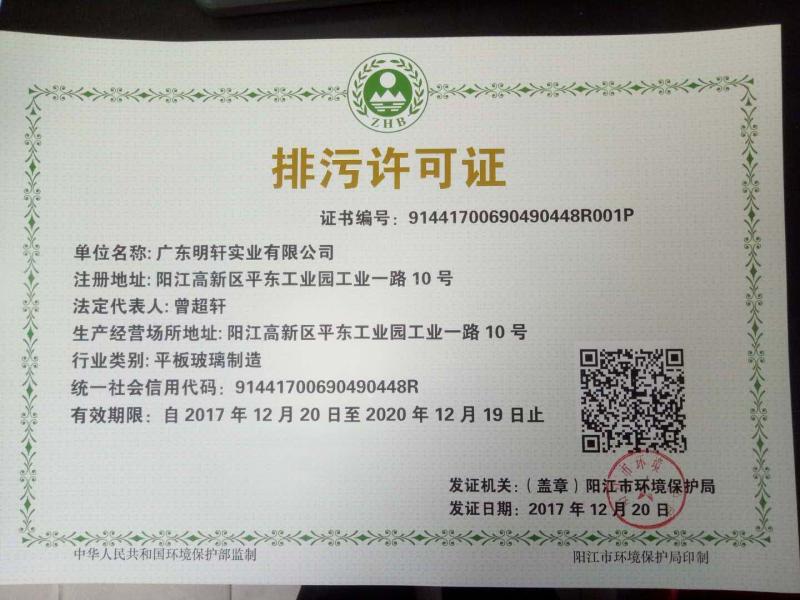 排污许可证